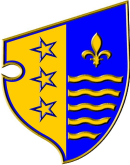 Broj:10-38-1277- 8/16Goražde,  27.06.2016. godineNa osnovu člana 77.  Zakona o srednjem obrazovanju i odgoju  (“Službene novine BPK Goražde”, broj: 10/11), te na osnovu Odluke o upisu učenika u I razred srednjih škola za školsku 2016/17  broj: 03-38-732/16 od 20.05.2016. godine i broj: 03-38-732-1/16 od 27.06.2016.godine, Ministarstvo za obrazovanje, mlade,  nauku, kulturu i sport  objavljuje: K O N K U R S za  naknadni upis učenika u prvi razred srednjih škola sa područjaBosansko-podrinjskog kantona  Goražde za školsku 2016/17. godiniPravo konkurisanja u naknadnom upisnom roku  u škole koje u prvom konkursnom roku nisu popunile planirana mjesta imaju svi učenici koji nisu primljeni u školu u koju su prethodno konkurisali ili iz opravdanih razloga nisu konkurisali u prvom upisnom roku. 	Konkurs za  naknadni upis učenika u prvi razred srednjih škola u školskoj 2016/17. godini traje:za Mješovitu srednju školu “Enver Pozderović”, Srednju tehničku školu “Hasib Hadžović” i Srednju stručnu školu “Džemal Bijedić” Goražde ( za IV stepen) od 27.06.2016. godine  do 29.06.2016. godine.za Srednju stručnu školu “Džemal Bijedić” Goražde (za III stepen) od 27.06.2016. godine do 04.07.2016. godine dok za učenike koji dolaze poslije popravnog ispita u avgustovskom ispitnom roku, konkurs ostaje otvoren do 26.08.2016. godine.Kandidati koji konkurišu za naknadni upis u srednje škole na području BPK-a Goražde  n e  p o l a ž u  prijemni ispit. Naknadni upis u srednje škole vrši se na osnovu slobodnih mjesta koje nisu popunjena u prvom upisnom roku te na osnovu člana 10. stav b) Kriterija za upis  u prvi razred srednjih škola BPK-a Goražde, a kako slijedi: MJEŠOVITA SREDNJA ŠKOLA “ENVER POZDEROVIĆ” GORAŽDE	Slobodna mjestaGimnazija								2 mjesta Poljoprivredni tehničar – smjer fitofarmaceut EU VET		8 mjestaSREDNJA STRUČNA ŠKOLA “DŽEMAL BIJEDIĆ” GORAŽDEPoslovno-pravni tehničar IV stepen				13 mjestaObrađivač gume i plastike (plastičar) III stepen                       20 mjesta